Начало формыРодительское собрание «Семейные традиции»Цель:Повысить уровень педагогической культуры родителей;Достичь оптимального уровня взаимодействия детского сада и семьи через созданную систему социального партнерства.Задачи:Приобщить родителей к участию в жизни детского сада через поиск и внедрение наиболее эффективных форм работы.Изучить семью и установить контакты с её членами для согласования воспитательных воздействий на ребенка.Создать в группе условия для совместной деятельности детей и их родителей.Использовать образовательный потенциал родителей для обучения и воспитания детей.Предварительная работа:1. Оформить приглашение на собрание.2. Подготовить презентацию.3Провести анкетирование родителей по теме «Семейные традиции».ОборудованиеСлайдовая презентация, карточки задания, викторина, игры-конкурсы,ножницы, цветная бумага, клей, салфетки, вата, пуговицы, нитки,Изречения:"Счастлив тот, кто счастлив у себя дома" (Л. Н. Толстой)."Родители воспитывают, а дети воспитываются той семейной жизнью, какая складывается намеренно или ненамеренно. Жизнь семьи тем и сильна, что ее впечатления постоянны, обыденны, что она действует незаметно, укрепляет или отравляет дух человеческий, как воздух, которым мы живы"(А. Н. Острогорский)Воспитатель:Добрый вечер, уважаемые родители! Мы благодарим Вас, что в круговороте дел, работы, занятости вы нашли время и пришли к нам на встречу. Мы рады видеть вас за нашим круглым столом. Это означает, что нас всех объединяет интерес к теме родительского собрания, а она действительно заслуживает внимания. Сегодня мы собрались, чтобы поговорить о семье, о семейных традициях и их значении в воспитании и развитии ребенка.О нравственном здоровье семьи, ее духовных ценностях и, следовательно, ее потенциальных воспитательных возможностях можно судить по установившимся в ней традициям.Традиция в переводе с латинского означает «передача». Традиция – это то, что перешло от одного поколения к другому, что унаследовано от предшествующих поколений (взгляды, вкусы, идеи, обычаи). (Словарь русского языка С. И. Ожегова).Семейные традиции - это все то, чего люди придерживаются в кругу своей семьи, каких бы размеров она ни была. Если у вас заведено каждый день перед сном читать ребенку книги, а в воскресенье вы всей семьей выезжаете на природу, значит, вы храните и соблюдаете традиции вашей семьи. Они могут выражаться в обычаях, вещах, празднованиях памятных дат и во многом другом.Семейные традиции сближают всех близких родных, делает семью семьей, а не просто сообществом родственников по крови. Кроме того, семейные традиции и ритуалы позволяют ребенку ощущать стабильность жизненного уклада: "при любой погоде" в вашей семье состоится то, что заведено; традиции дают ему чувство уверенности в окружающем мире и защищенности; создают неповторимые детские воспоминания, о которых малыш будет когда-нибудь рассказывать своим детямМы вам давали домашнее задание – ответить на вопросы анкеты. Все успешно с ним справились, мы проанализируем несколько анкет.Анализ более интересных традицийМы предлагаем вам вспомнить семейные традиции, немного расслабиться и поиграть.Сегодня ждет нас игра,Любит это занятие детвора.Но на собрании дети наши не играют,А родителям место уступают.Воспитатель:Я задам Вам задачу: попробуйте сосчитать, сколько в этой семье человек:Послушай, вот моя семьяДедуля, бабушка и брат.У нас порядок в доме, ладИ чистота, а почему?Две мамы есть у нас в дому,Два папы, два сыночкаСестра, невестка, дочка.А самая младшая – я.Какая же у нас семья?(6 человек)Воспитатель: Послушайте, что думают о семье и семейных традициях ваши дети.Им всем без исключения нравится быть дома, потому что дома много игрушек, телевизор, компьютер. Из праздников, которые бывают у вас дома, назвали Новый год и День рождения, потому, что им дарят подарки, говорят, что в этот день приходят друзья, вспоминают торт, свечи.На вопрос «Куда ты любишь ходить с родителями?» дети отвечают: в магазин, на карусели, ездить в деревню к бабушке.С давних пор о доме и семье говорили с улыбкой и любовью. Из этого далека до нас дошли легенды, сказки, пословицы и поговорки. Давайте их вспомним. Я начинаю, а вы – заканчивайте.Задание "Закончи предложение".         Мой дом – моя крепость.В тесноте, да не в обиде.В гостях хорошо, а дома лучше.Дом как полная чаша.Куда мать, туда и дочь.Не растет трава без корней.Кто не осушит слез ребенка, будет плакать сам.Сын за отца не отвечает.Хоть дитя криво, а матери мило.Сор из избы не выносят.Как аукнется, так и откликнется.В дороге и отец сыну товарищ.Жена приласкает, а мать пожалеет.Добрая семья прибавит разума-ума.Всякому мужу своя жена мила.Выбирай жену не в хороводе, а в огороде.Вся семья вместе, так и душа на месте.Семья сильна, когда над ней крыша одна.
В семье и каша гуще.

В семье согласно, так идёт дело прекрасно.

Дерево держится корнями, а человек семьёй.

Согласие в семье - богатство.

За общим семейным столом еда вкуснее. 
Воспитатель: Безусловно, в каждой семье есть свои особенные обычаи традиции, определенный уклад жизни.Предлагаю вам рассказать о своих традициях. / Выступление 2-3 семей/Воспитатель:У нас в детском саду есть традиция — устраивать праздники для детей.Это «Осень золотая!», «Новый Год» ,«8 Марта», «День Здоровья»,«Масленица»(фоторепортаж).Воспитатель:Праздники для ребенка – это хорошая семейная традиция. В доме праздник – нужно подготовить подарки, украсить комнату, всё вымыть, убрать – так входит труд в жизнь ребёнка. А когда мы поем, рисуем, читаем стихи, танцуем, гримируемся, слушаем музыку – разве не воспитываем мы своих детей эстетически?Ребенку для полноценного развития праздник необходим как воздух. Праздник для ребенка не то, что для нас, взрослых. Праздник – это событие в детской жизни, и ребенок считает дни от праздника до праздника, как мы свои года от одного важного события до другого.Конкурс "Вопрос – ответ".- У меня в руках цветок – ромашка, на каждом лепестке которого вопрос для обсуждения.(Родители по очереди отрывают лепесток, читают вопрос, и мы вместе обсуждают ответ).Вопросы на лепестках ромашки-Помогают ли праздники в воспитании у ребенка положительных черт характера?-Можно ли посадить за один праздничный стол с взрослыми детей? В каких случаях да, а в каких нет?-Какие праздники, кроме дня рождения, вы устраиваете для ребёнка?-Вы приглашены в гости. О каких правилах и в какой форме напомните ребенку?-Вы ждете гостей, друзей вашего ребёнка. О чем напомните ему до прихода гостей?-Дети, пришедшие в гости разбросали игрушки. Как поступить хозяевам?-Какие подарки Вы дарите детям?-Как Вы устраиваете детские праздники в своей семье?Конкурс "Творческий"Наша встреча продолжается! Как вы думаете, какая птица является символом мира? Правильно - это голубь! Прошу подойти всех к столу. Сегодня мы будем мастерить голубя. (Под спокойную музыку родители и дети изготавливают символ мира — белого голубя)Воспитатель:Семейные традиции - это не только праздники. Это образ и стиль жизни. Это то, что принято в семье. Традиции могут быть самыми разными.Домашняя уборка, раскладывание игрушек по местам, домашние обязанности членов семьи. Домашние обязанности с малых лет включают ребенка в жизнь семьи, дают право разделить наравне со всеми домочадцами ответственность, позволяют проявить заботу.• Совместные игры с детьми. Очень важно то, что родители делают вместе с детьми, обучая ребенка различным навыкам, знакомя с разнообразными занятиями, проявляя свои чувства, настроения. Для любого человека важен интерес к деятельности.• Семейный совет, на который собираются все члены семьи. Для того чтобы вместе обсудить ситуацию, спланировать дальнейшую жизнь на определённый период, обсудить бюджет семьи, её расходы. Это позволяет ребенку быть в курсе семейных событий, участвовать в важных решениях, иметь право голоса, нести ответственность.• Традиции гостеприимства, семейный обед. Считается, что хлебосольство – национальная традиция, это объединяет многие семьи, укрепляет дружеские связи.• Празднование знаменательных событий в жизни семьи: дня рождения семьи, юбилея, особых успехов в работе и учёбе (окончание школы, вуза, награждение родных и т. п.).• Хранить вещи, принадлежавшие родственникам, как предметы старины и как память о родных и близких;• Семейные чтения, когда читают не только родители, но и старшие дети, бабушки, дедушки – это прекрасная возможность с пользой для дела провести вечер в кругу семьи, отдохнуть, пообщаться и оставить в памяти ребёнка незабываемые впечатления об этих вечерахСказка на ночь, пожелания доброго утра, спокойной ночи, поцелуй перед сном, встреча по возвращении домой. Такие контакты с ребенком даже в старшем возрасте очень важны. Ведь условием формирования положительных черт характера ребенка является внимание и забота со стороны взрослых. Тот ребенок, которому не хватает любви и ласки вырастает холодным и неотзывчивым. Выдающиеся педагоги говорят: «Человек очеловечивается, потому что другой человек интересуется им».Сохранение доверия в семье – ещё одна хорошая традиция. Доверие – это возможность честно и прямо обсуждать любые, даже самые сложные, темы друг с другом. Сохранить взаимное доверие в семье – одна из самых важных задач родителейМожно приводить много примеров разных семейных традиций. Общее в них та трепетность, с которой все их вспоминают, желание перенести их в свою семью. Если в Вашей семье нет традиций, придумайте их. Это сделает вашу жизнь и детство ваших детей намного богаче.Добрые семейные традиции оказывают огромное влияние на детей, прежде всего потому, что они сплачивают семью, позволяют сберечь те зерна разумного и доброго, которые старшими членами семьи были найдены раньше и, сделать их достоянием подрастающего поколения.Что может быть семьи дороже?Теплом встречает отчий дом,Здесь ждут тебя всегда с любовью,И провожают в путь с добром!Отец и мать, и дети дружноСидят за праздничным столом,И вместе им совсем не скучно,А интересно впятером.Малыш для старших как любимец,Родители - во всем мудрей,Любимый папа - друг, кормилец,А мама ближе всех, родней.Любите! И цените счастье!Оно рождается в семье,Что может быть ее дорожеНа этой сказочной земле.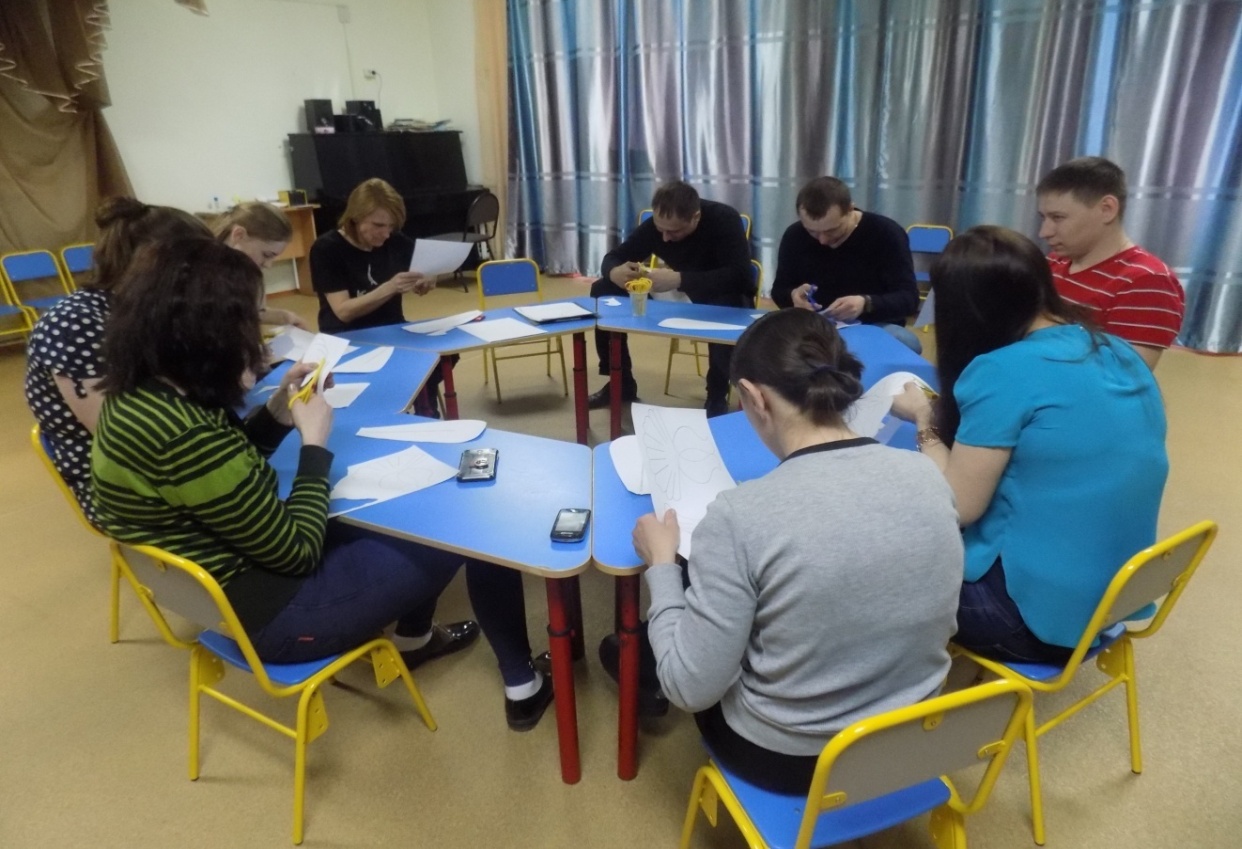 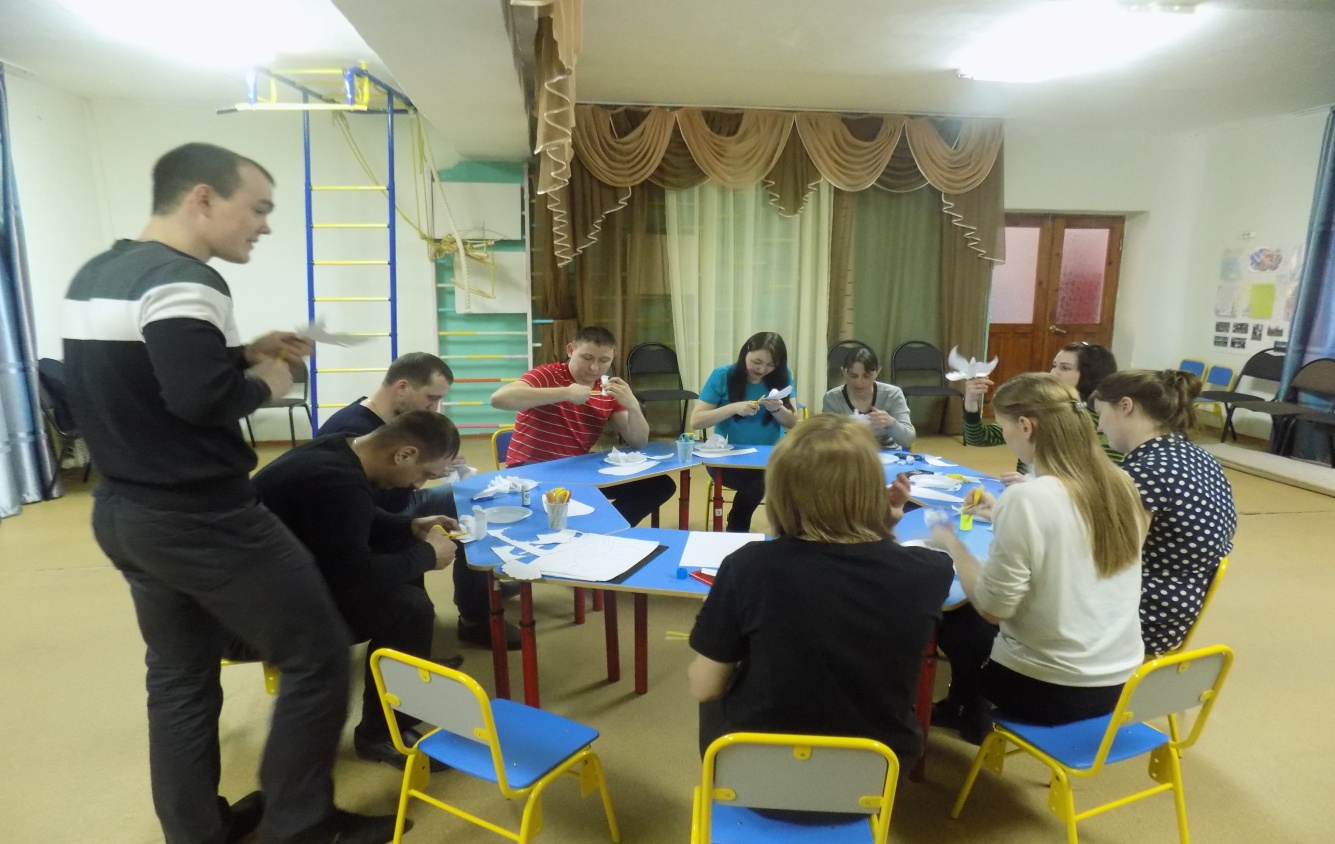 